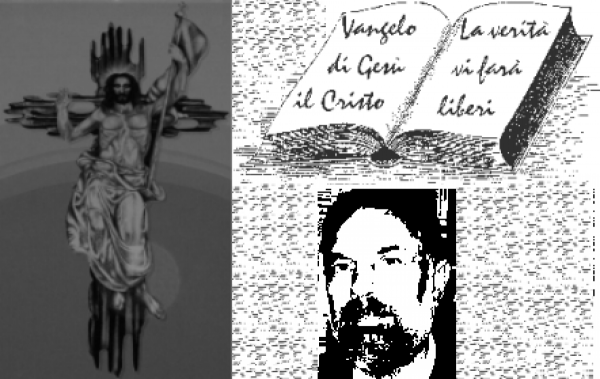 						d. FRANCO SCARMONCIN						    cell. 338 934 4019			        email: franco.scarmoncin@gmail.com				    		 www.scarmoncin.org							20.08.17	20° domenica T.O.   APrima Lettura  Is 56, 1.6-7
Dal libro del profeta Isaia
Così dice il Signore:
«Osservate il diritto e praticate la giustizia,
perché la mia salvezza sta per venire,
la mia giustizia sta per rivelarsi.
Gli stranieri, che hanno aderito al Signore per servirlo
e per amare il nome del Signore,
e per essere suoi servi,
quanti si guardano dal profanare il sabato
e restano fermi nella mia alleanza,
li condurrò sul mio monte santo
e li colmerò di gioia nella mia casa di preghiera.
I loro olocausti e i loro sacrifici
saranno graditi sul mio altare,
perché la mia casa si chiamerà
casa di preghiera per tutti i popoli».

Salmo Responsoriale  Dal Salmo 66
Popoli tutti, lodate il Signore.
 Dio abbia pietà di noi e ci benedica,
su di noi faccia splendere il suo volto;
perché si conosca sulla terra la tua via,
la tua salvezza fra tutte le genti. 

Gioiscano le nazioni e si rallegrino,
perché tu giudichi i popoli con rettitudine,
governi le nazioni sulla terra. 

Ti lodino i popoli, o Dio,
ti lodino i popoli tutti.
Ci benedica Dio e lo temano
tutti i confini della terra.  
Seconda Lettura  Rm 11, 13-15.29-32
Dalla lettera di san Paolo apostolo ai Romani
Fratelli, a voi, genti, ecco che cosa dico: come apostolo delle genti, io faccio onore al mio ministero, nella speranza di suscitare la gelosia di quelli del mio sangue e di salvarne alcuni. Se infatti il loro essere rifiutati è stata una riconciliazione del mondo, che cosa sarà la loro riammissione se non una vita dai morti?
Infatti i doni e la chiamata di Dio sono irrevocabili! 
Come voi un tempo siete stati disobbedienti a Dio e ora avete ottenuto misericordia a motivo della loro disobbedienza, così anch’essi ora sono diventati disobbedienti a motivo della misericordia da voi ricevuta, perché anch’essi ottengano misericordia. 
Dio infatti ha rinchiuso tutti nella disobbedienza, per essere misericordioso verso tutti! 

   
Vangelo  Mt 15, 21-28
Dal vangelo secondo Matteo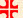 
In quel tempo, partito di là, Gesù si ritirò verso la zona di Tiro e di Sidòne. Ed ecco una donna Cananèa, che veniva da quella regione, si mise a gridare: «Pietà di me, Signore, figlio di Davide! Mia figlia è molto tormentata da un demonio». Ma egli non le rivolse neppure una parola. 
Allora i suoi discepoli gli si avvicinarono e lo implorarono: «Esaudiscila, perché ci viene dietro gridando!». Egli rispose: «Non sono stato mandato se non alle pecore perdute della casa d’Israele». 
Ma quella si avvicinò e si prostrò dinanzi a lui, dicendo: «Signore, aiutami». Ed egli rispose: «Non è bene prendere il pane dei figli e gettarlo ai cagnolini». «È vero, Signore – disse la donna –, eppure i cagnolini mangiano le briciole che cadono dalla tavola dei loro padroni». 
Allora Gesù le replicò: «Donna, grande è la tua fede! Avvenga per te come desideri». E da quell’istante sua figlia fu guarita. 
 	1° Lettura- Per la paura di perdere la propria identità nazionale,all’origine,il popolo ebreo aveva messo al bando ogni straniero:nessuna alleanza, né commerci, né matrimoni con stranieri.Questo atteggiamentodurerà fino all’esperienza dell’esilio a Babilonia.Là, vivendo a contatto con i pagani,gli Ebrei cominciano a rendersi conto che i pagani non sono così malvagi come credevano,che vivono l’onestà, la sincerità, semplicità di vitalavorano per la loro famiglia, ecc…sono come le loroe che anche la religione pagana presenta alcuni aspetti positivi:la fede in un Essere supremo,una morale che li obbliga ad alcune osservanze;anche i pagani hanno comportamenti e atteggiamenti di fede apprezzabili,frequentano i loro templi,  vivono i momenti sacri delle stagioni,e partecipano ai riti…- In questo tempo di integralismi e di tentativi di aperturaverso i paganisorge il Profeta Isaia:è giunto il momento di abbandonareogni chiusura,ogni integralismo;i buoni non stanno solo e tutti dalla parte del popolo ebreoe tutti cattivi gli altri.Non hanno più senso le barriere che separano le personeperché tutti, anche i pagani,sono figli di un unico Dio.Ecco la promessa del profeta:verrà un giornoin cui anche i pagani e gli stranieriadoreranno il vero Dio,metteranno in pratica i comandamentie potranno entrare nel Tempio di Dio.Nella casa di Dio nessuno è straniero;la casa di Dio è casa di preghiera per tutti i popoli.Domanda:	la Chiesa, la parrocchia sono aperte, accoglienti…per tutti o solo per gli addetti ai lavori?	VANGELO- Non è vero che la stirpe santa ed elettasia una solacostituita dal popolo Ebreoe che i pagani (immigrati, zingari, ecc…debbano essere evitaticome immondi e reietti da Dio.La salvezza non è riservata solo a chi si sente privilegiato ed eletto,ma è aperta a tutti i popoli.L’esempio di quanto si è appena detto è dato dalla pagina del Vangelo di oggi:una “donna”per di più “pagana”chiede “salvezza” a Gesù.La guarigione della figlia malataera la salvezza per leiin quel momento:di quello aveva bisogno…non di altro.La salvezza è sentirsi realizzati,stare bene, avere e ottenere ciò di cui si ha bisogno…Per quella donna,la salvezza era la guarigione della sua bambina.- Questa pagina sottolineaalcuni concetti:  es. salvezza, fede, preghiera…	1° “Sono stato mandato a salvarele pecore perdutedella popolo ebreo”. Afferma Gesù.Come a dire: ne ho già abbastanza se riesco a salvare il mio popolo…		Gli altri, i pagani,hanno meno bisogno di salvezza…Es. i preti e il Vaticano hanno più bisogno di salvezza e di Dio		dei laici, degli atei e dei musulmani…	2° Gesù tratta molto male questa donna		disperata, povera, sola…la tratta da cane:prima non le dà retta e poi la offende pure…	Se noi fossimo stati al posto di quella donna,ci saremo sentiti offesi e ce ne saremo andati…magari imprecando…	Invece quella donnaè una donna eccezionale, intelligente e umile come nessun altro;non avverte neppure le offese ricevute;perché lei ha in mente la sua bambina malatae per sua figlia è disposta a fare la figura del cane… 	3° La risposta della donnaè fuori del comune:abbiamo detto che è una donna eccezionaleper intelligenza e umiltà;risponde a tono a Gesù:“A me bastano le briciole di quello che Tu puoi fare, della tua Parola che può guarire”.	4° Gesù stesso ne rimane colpito e meravigliato:una risposta semplice, a tono, umile,in forma di preghiera e di supplica;questa fiducia in Lui anche dopo essere stata snobbata e offesa…neppure Gesù se l’aspettava.	Esaudisce la donna,guarisce la bambinae fa un elogio pubblico  a questa  “donna”per di più “pagana”additandola come esempio per tutto il suo popolo.	Teniamo presente la cultura del tempo;il concetto che ogni uomo aveva della donna;stima e considerazione praticamente nulle,fino a metà ottocento,nella nostra cultura occidentale.Gesù andando contro la cultura del suo tempo esalta una donna paganae l’addita ad esempio delle vera fede.Ecco perché i pagani saranno primi,davanti nel Regno di Dio,mentre gli ebrei, i farisei, i sacerdoti, l’autorità religiosa… saranno ultimi:questi hanno bisogno di conversionepiù dei pagani.